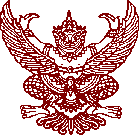 		ใบเสนองานส่วนราชการ ศูนย์นวัตกรรมและการจัดการความรู้  วิทยาลัยศิลปะ สื่อ และเทคโนโลยี  โทร.๔๒๗ที่ ศธ ๖๕๙๓(๒๑).๓/				       วันที่       กุมภาพันธ์  ๒๕๖๒เรื่อง  ขอหนังสือรับรองการทำงาน......................................................................................................................................................................เรียน	ผู้อำนวยการศูนย์นวัตกรรมและการจัดการความรู้   สรุปเรื่อง  ด้วย นางสาวบีบี นามสมมติ  ตำแหน่ง Designer และ esearcher  มีความประสงค์จะขอหนังสือรับรองการทำงาน เพื่อเป็นหลักฐานในการยื่นการสมัครงานบริษัท    ในการนี้ จึงขอท่านโปรดพิจารณาลงนามในหนังสือรับรองการทำงาน รายละเอียดตามเอกสารแนบ กฎ / ระเบียบ / ข้อมูลที่เกี่ยวข้อง    ข้อเสนอพิจารณา   จึงเรียนมาเพื่อโปรดพิจารณา หากเห็นชอบโปรดลงนามในบันทึกข้อความดังแนบ                                 จักขอบพระคุณยิ่ง     	                      (                             )                                                                      พนักงานปฏิบัติงาน/เจ้าหน้าที่โครงการ......................................................................................................................................................................คำสั่ง                 เห็นชอบ / อนุมัติ	                 ไม่เห็นชอบ / ไม่อนุมัติ เนื่องจาก ...........................................................................                               (                                                   )				                                             ผู้อำนวยการศูนย์นวัตกรรมและการจัดการความรู้                                  .................. / ................... / ...................	